ҠАРАР                                                                                                  РЕШЕНИЕ20 июнь 2023 й                                № 63-1                                 20 июня 2023 гО назначении выборов депутатов Совета сельского поселенияОктябрьский сельсовет муниципального района Благовещенский район Республики Башкортостан двадцать девятого созыва	В связи с истечением срока полномочий депутатов Совета сельского поселения Октябрьский сельсовет муниципального района Благовещенский район Республики Башкортостан двадцать восьмого созыва, руководствуясь статьей 10 Кодекса Республики Башкортостан о выборах, ст. 7 Устава сельского поселения Октябрьский сельсовет муниципального района Благовещенский район Республики Башкортостан, Совет сельского поселения Октябрьский сельсовет муниципального района Благовещенский район Республики Башкортостан РЕШИЛ:	1. Назначить на 10 сентября 2023 года выборы депутатов Совета сельского поселения Октябрьский сельсовет муниципального района Благовещенский район Республики Башкортостан двадцать девятого созыва.	2.  Опубликовать настоящее решение в газете «Панорама» 22 июня 2023 года.	3. Направить настоящее решение в территориальную избирательную комиссию муниципального района Благовещенский район Республики Башкортостан.Председатель Совета                                                                    А.Н. КоряковцевАУЫЛ БИЛӘМӘҺЕ ХАКИМИӘТЕ ОКТЯБРЬСКИЙ АУЫЛ СОВЕТЫМУНИЦИПАЛЬ РАЙОНЫНЫҢБЛАГОВЕЩЕН РАЙОНЫБАШКОРТОСТАН РЕСПУБЛИКАhЫ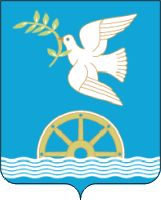 СОВЕТ СЕЛЬСКОГО ПОСЕЛЕНИЯ ОКТЯБРЬСКИЙ СЕЛЬСОВЕТМУНИЦИПАЛЬНОГО РАЙОНА БЛАГОВЕЩЕНСКИЙ РАЙОНРЕСПУБЛИКИ БАШКОРТОСТАН